Решение по гражданскому делу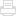 Информация по делудело № 2а-1067/2019РЕШЕНИЕИменем Российской Федерацииг. Смоленск 12 апреля 2019 годаПромышленный районный суд г. Смоленскав составе:председательствующего судьи     Калинина А.В.,при секретаре     Скворцовой Е.Н.,рассмотрев в открытом судебном заседании административное дело по иску прокурора Смоленской области к Автономной некоммерческой организации «Хозрасчетная поликлиника», Администрации г. Смоленска о ликвидации некоммерческой организации,УСТАНОВИЛ:Прокурор Смоленской области обратился в суд с административным исковым заявлением к Автономной некоммерческой организации «Хозрасчетная поликлиника» (далее – АНО «Хозрасчетная поликлиника»), Администрации г. Смоленска о ликвидации некоммерческой организации, в обоснование требование указав, что согласно Уставу МЛПУ «Хозрасчетная поликлиника», утвержденному постановлением Главы города Смоленска от 30.07.2004 № 1607, Муниципальное лечебно-профилактическое учреждение «Хозрасчетная поликлиника» создано постановлением Мэра города Смоленска от 08.12.1994 № 873. Учредителем является Администрация города Смоленска. Учреждение относилось к муниципальной системе здравоохранения города Смоленска и создано с целью удовлетворения общественной потребности в медицинском обслуживании граждан (населения), решения общих программ здравоохранения, медико-социальных проблем, направленных на улучшение здоровья населения. 12.12.2013 Главным врачом МЛПУ «Хозрасчетная поликлиника» Кузнецовым Н.Н. в адрес Главы города Смоленска направлено письмо, в котором сообщалось, что организационно-правовая форма в виде муниципального лечебно-профилактического учреждения действующим законодательством не предусмотрена, в связи с чем, необходимо рассмотреть вопрос об изменении организационно-правовой формы некоммерческой организации путем проведения реорганизации в форме преобразования МЛПУ «Хозрасчетная поликлиника» в АНО «Хозрасчетная поликлиника». Решением Смоленского городского Совета от 23.12.2013 №1020 – Администрации г. Смоленска дано согласие на передачу АНО «Хозрасчетная поликлиника», создаваемой в результате реорганизации МЛПУ «Хозрасчетная поликлиника» здания, расположенное по адресу: г. Смоленск, ул. Тухачевского д.2/31; нежилого помещения, расположенного по адресу: г. Смоленск, ул. Тухачевского д.10. Постановлением Администрации г. Смоленска от 27.03.2014 № 543- адм постановлено реорганизовать МЛПУ «Хозрасчетная поликлиника» в форме преобразования в АНО «Хозрасчетная поликлиника» в срок с 01.04.2014 по 01.07.2014. В соответствии с п. 3 указанного Постановления АНО «Хозрасчетная поликлиника» является правопреемником прав и обязанностей МЛПУ «Хозрасчетная поликлиника». Согласно п. 6 указанного Постановления имущество, включенное в состав передаточного акта, считать имущественным взносом Администрации г. Смоленска в АНО «Хозрасчетная поликлиника» при ее создании. В соответствии с передаточным актом от 01.06.2014 АНО «Хозрасчетная поликлиника» в качестве имущественного взноса Администрацией г. Смоленска переданы активы балансовой стоимостью 26 744 424, 38 руб. При этом на момент реорганизации МЛПУ «Хозрасчетная поликлиника» в автономную некоммерческую организацию случаи и порядок преобразования муниципальных учреждений в некоммерческие организации ни Федеральным законом от 06.10.2003№ 131-ФЗ «Об общих принципах организации местного самоуправления в Российской Федерации», ни иными федеральными законами определены не были, что исключает возможность такого образования и возможность перехода муниципального имущества, находящегося в оперативном управлении учреждения в частную собственность, в данном случае автономной некоммерческой организации. То есть реорганизация в форме преобразования муниципального учреждения в автономную некоммерческую организацию законом ни на дату реорганизации, ни в настоящее время не предусмотрена. В связи с этим создание автономной некоммерческой организации произведено с нарушением положений ст. 17 Закона «О некоммерческих организациях, что свидетельствует о грубом нарушении закона, которое по своему характеру является неустранимым.Также указывает, что 09.04.2014 в Управление Минюста РФ по Смоленской области поступило заявление о государственной регистрации юридического лица создаваемого путем реорганизации по форме № 12001, в котором заявителем при создании АНО «Хозрасчетная поликлиника» в качестве заявителя выступил ее директор Кузнецов Н.Н., указанный в заявлении, как один из учредителей. К заявлению в числе прочих документов был приложен Устав АНО «Хозрасчетная поликлиника», утвержденный постановлением Администрации г. Смоленска от 27.03.2014 № 543-адм, однако в тексте названного постановления отсутствуют сведения об утверждении Устава. Из названного устава в числе прочего следует, что учредителем АНО «Хозрасчетная поликлиника» выступает муниципальное образование г. Смоленск, При этом, документов, подтверждающих ввод в качестве новых учредителей физических лиц, заявителем Кузнецовым Н.Н. в Управление Минюста России по Смоленской области не представлено. Между тем, в заявлении о государственной регистрации юридического лица, создаваемого путем реорганизации, поступившем в Управление Минюста России по Смоленской области 09.06.2014 в качестве учредителей указаны: Кузнецов Н.Н., Иванов В.В., ФИО4, Волкова О.В., ФИО6, муниципальное образование город Смоленск. Согласно п. 8.1 названного устава, директор АНО является единоличным исполнительным органом управления организации и осуществляет руководство текущей деятельностью организации. Введение новых учредителей не входило в его полномочия. Однако, по результатам рассмотрения представленных Кузнецовым Н.Н. документов 20.06.2014 Управлением Минюста России по Смоленской области подготовлено заключение о государственной регистрации юридического лица, создаваемого путем реорганизации. На основании данного заключения начальником Управления Минюста России по Смоленской области ФИО7 20.06.2014 издано распоряжение № 239-р «О государственной регистрации юридического лица, создаваемого путем реорганизации». В этот же день в УФНС России по Смоленской области направлены необходимая информация для внесения сведений об АНО «Хозрасчетная поликлиника» в ЕГРЮЛ и 23.06.2014 в ЕГРЮЛ внесена запись о регистрации АНО «Хозрасчетная поликлиника» за основным государственным регистрационным номером 1146700000369. Таким образом, на момент внесения в ЕГРЮЛ записи о государственной регистрации юридического лица, создаваемого путем реорганизации состав учредителей (участников) АНО «Хозрасчетная поликлиника» не соответствовал составу учредителей, указанному в п. 1.3 Устава АНО «Хозрасчетная поликлиника», утвержденного постановлением Администрации г. Смоленска от 27.03.2014 №543-адм. Изложенное свидетельствует об отсутствии в Управлении Минюста России по Смоленской области предусмотренных п. 5 ст. 13.1 Федерального закона «О некоммерческих организациях» документов, необходимых для регистрации АНО «Хозрасчетная поликлиника». В дальнейшем Управлением Минюста России по Смоленской области дважды зарегистрированы изменения в вышеуказанный устав АНО «Хозрасчетная поликлиника» (17.02.2015 и 02.03.2018), который изначально не был утвержден учредителем в установленном ч.1 ст. 14 Закона о некоммерческих организациях порядке.Органами прокуратуры области также установлено, что в соответствии с п. 3.1. Устава, АНО «Хозрасчетная поликлиника», утвержденного постановлением Администрации г. Смоленска от 27.03.2014 №543-адм (ред. от 02.02.2015) целью создания организации является предоставление услуг в сфере здравоохранения. Согласно п. 3.2 Устава АНО «Хозрасчетная поликлиника» предметом деятельности    организации является деятельность в области здравоохранения, профилактики и охраны граждан, пропаганды здорового образа жизни, содействия указанной деятельности; осуществление мероприятий, направленных на сохранение и укрепления здоровья, и включающих в себя формирование здорового образа жизни, предупреждение возникновения и (или) распространения заболеваний, их ранее выявление, выявление причин и условий их возникновения и развития, а также направленных на устранение вредного влияния на здоровье человека факторов среды обитания и т.д. Для достижения целей, определенных в п. 3.1 Устава АНО «Хозрасчетная поликлиника» организация осуществляет следующие виды деятельности, в том числе приносящие доход: проведение медицинских осмотров, медицинских экспертиз и медицинских освидетельствований и т.д. Фактически медицинская деятельность осуществлялась путем оказания платных медицинских услуг физическим и юридическим лицам. Иная деятельность, предусмотренная Уставом, утвержденными решением Правления АНО «Хозрасчетная поликлиника» от 02.02.2015 и 13.02.2018, то есть некоммерческая деятельность в 2015-2018 годах организацией не осуществлялась. Кроме того, прибыль от деятельности, приносящей доход, направляется некоммерческой организацией только на финансирование только деятельности приносящей доход, что подтверждается выводами Управления Минюста России по Смоленской области, отраженными в акте по результатам внеплановой проверки от 28.01.2019.Ссылаясь на положения действующего законодательства, указывает на наличие оснований для ликвидации некоммерческой организации по решению суда в связи допущенными при ее создании грубыми нарушениями закона, которые носят неустранимый характер, и в связи с осуществлением деятельности запрещенной законом, либо с иными неоднократными или грубыми нарушениями закона или иных правовых актов, а также на наличие оснований возложения этим решением на его учредителей (участников) обязанностей по осуществлению ликвидации юридического лица, с последующим обращением оставшегося после удовлетворения требований кредиторов имущества, в доход государства.Просит суд ликвидировать АНО «Хозрасчетная поликлиника» в качестве юридического лица; назначить ликвидатором МО г. Смоленск в лице Администрации г. Смоленска, установив срок для проведения ликвидации в течение 6 месяцев; имущество оставшееся после удовлетворения требований кредиторов обратить в доход государства; исключить сведения об АНО «Хозрасчетная поликлиника» из ЕГРЮЛ после завершения процедуры ликвидации.В судебном заседании представитель административного истца Попова Е.В. иск поддержала по основаниям, в нем изложенным. Дополнительно суду пояснила, что ссылка ответчика на решение Ленинского районного суда г. Смоленска от 25.02.2019, которым признаны незаконными и отменены решения прокурора Ленинского района г. Смоленска от 17.12.2018 №167 о проведении проверки в отношении АНО «Хозрасчетная поликлиника» и от 28.12.2018 №167-1 о продлении проведения проверки в отношении «Хозрасчетная поликлиника» является несостоятельной, поскольку указанное решение не вступило в законную силу. При этом, действующее законодательство не содержит норм в силу которых признание незаконным решения прокурора о проведении проверки повлечет недопустимость доказательств по административному делу либо лишит прокурора права обратиться в суд при выявлении нарушений закона. Отсутствие указания в административном иске на нарушение каких-либо прав публично-правового образования не является предусмотренным законом основанием для отказа в удовлетворении заявленных требований, а само это условие не является обязательным основанием для ликвидации. Полагала доказанным факт наличия грубых нарушений закона при реорганизации МЛПУ «Хозрасчетная поликлиника» в АНО «Хозрасчетная поликлиника». При этом, данные нарушения носят неустранимый характер, поскольку возможность преобразования муниципального учреждения в автономную некоммерческую организацию законом не предусмотрена. Кроме того, ссылалась на представление административным истцом доказательств, что основной целью деятельности АНО «Хозрасчетная поликлиника» фактически являлось получение доходов, а не обеспечение некоммерческих уставных целей организации. Медицинская деятельность осуществляется путем оказания платных медицинских услуг физическим и юридическим лицам. Иная деятельность, предусмотренная Уставом, то есть некоммерческая деятельность в 2015-2018 годах организацией не осуществлялась. Прибыль от деятельности, приносящей доход, направляется некоммерческой организацией на финансирование только деятельности приносящей доход. То, что таковая направлялась только на бесплатные консультации, размещение сведений на сайте транслирование роликов и т.п. не доказано. Данное обстоятельство фиксировалось проверками проведенными и Управлением Минюста по области и Контрольно-счетной палаты г. Смоленска. Отметила, что указание на то, что Устав АНО «Хозрасчетная поликлиника» не утвержден постановлением Администрации г. Смоленска от 27.03.2014 № 543-адм является ошибочным, что стало возможным ввиду представления в органы прокуратуры копии указанного постановления не в полном объеме. Вместе с тем, имеются иные основания для ликвидации некоммерческой организации, указанные в административном иске. Считает, что написание заявлений о выходе физических лиц из состава учредителей АНО частично свидетельствует о признании Ответчиком нарушений законодательства. Однако, выход физических лиц из состава участников не влечет устранения нарушений допущенных при создании организации. Отметила, что административным истцом не пропущен срок исковой давности по заявленным требованиям.Представители административного ответчика АНО «Хозрасчетная поликлиника» Иванов В.В., Банденков А.А. иск не признали по основаниям, изложенным в письменных возражениях (т. 1 л.д 169-171, т. 2 л.д. 1-13) и дополнениях к ним, оглашавшихся в судебных прениях. Представитель Иванов В.В. дополнительно пояснил, что процедура реорганизации МЛПУ в АНО не противоречила действующему законодательств Уставу МЛПУ, не была прямо запрещена законом. Полагал, что истцом не представлено доказательств неоднократности или грубости нарушений в деятельности АНО, а так же не приведены ссылки на законы или иные правовые акты, которым, по мнению Истца, деятельность АНО противоречит. В настоящее время все учредители-физические лица изъявили желание выйти из состава учредителей АНО и вышли из него. АНО в 2015-2018 годах действительно оказывала услуги по проведению периодических и предварительных медицинских осмотров работникам организаций Смоленска и Смоленской области. Однако, при обращении работников за консультацией по ряду вопросов, врачи АНО оказывали людям бесплатные консультационные услуги, которые не входят в Приказ Минздравсоцразвития России от 12.04.2011 №N 302н. Данные консультационные услуги оказывались врачами в рамках своего профиля, врачи получали за это заработную плату. Бесплатные консультационные услуги оказывались не только работникам, посещающим АНО в рамках прохождения медицинских осмотров, но и всем желающим гражданам. Оказание данных бесплатных услуг в полной мере соответствует предмету деятельности АНО, а именно п. 3.2 Устава. Кроме того, АНО по просьбе Управления Роспотребнадзора по Смоленской области бесплатно информировало граждан путем размещения на своем сайте и информационных стендах информации о борьбе с туберкулезом, оказывало услуги по выдаче и заполнению листков нетрудоспособности для населения. Поскольку организация не является муниципальной, АНО никогда не получало каких-либо субсидий или иного финансирования от г. Смоленска. На неоднократные просьбы о выделении денежных средств, например на приобретение передвижного флюрографа с целью бесплатной диагностики и профилактики туберкулеза, или на приобретение специализированного оборудования для бесплатного уничтожения медицинских отходов, как для себя, так и для других организаций, АНО было отказано. АНО бесплатно оказывала содействие и по просьбе Финансового казначейского управления Администрации г. Смоленска, а именно, размещало информацию о сроках уплаты налогов. Кроме того, АНО бесплатно оказывала профилактическую вакцинацию против кори, содействовало Администрации Смоленской области в регистрации сотрудников на портале Госуслуг и достижению плановых показателей, оказывало услуги по размещению на своей территории ящиков «Почты доверия», информационных листовок, бланков анкет и т.п. Не согласился с актами проверки, зафиксировавшими лишь приносящую доход деятельность, ссылаясь, что проверка носила выборочный характер и проверяющие брали документы только по такой деятельности, не исследуя других доказательств. Полагал необоснованным требование прокурора о передаче имущества АНО в случае его ликвидации в государственную собственность, считал возможным использовать таковое в уставных целях, а именно в целях проведения мероприятий, направленных на укрепление здоровья жителей г. Смоленска, то есть передать его муниципальному образованию. Также полагал, что срок исковой давности по заявленным требованиям пропущен, поскольку о Решении Смоленского городского совета от 23.12.2013 № 1020 было известно органам прокуратуры в день его принятия (23.12.2013), так как на заседании указанной сессии Горсовета присутствовала Кадилина О.В. (Заместитель прокурора Ленинского района г. Смоленска). Более того в соответствии с Регламентом Смоленского городского совета, указанное выше решение было направлено в органы Прокуратуры. Кроме того, Решение Смоленского городского совета от 23.12.2013 № 1020 и п. 6 Постановления Администрации г. Смоленска от 27.03.2014 № 543-адм предусматривает передачу имущества из муниципальной собственности в собственность некоммерческой организации, т.е. по существу содержит волеизъявление на совершение сделки по передаче имущества. Согласно ст. 181 ГК РФ, срок исковой давности по требованиям о применении последствий недействительности ничтожной сделки и о признании такой сделки недействительной (пункт 3 статьи 166) составляет три года. Течение срока исковой давности по указанным требованиям начинается со дня, когда началось исполнение ничтожной сделки (применительно к настоящему делу - с 27.03.2014, когда было издано соответствующее Постановление Администрации). Как усматривается из материалов дела, срок исковой давности по оспариванию сделки по передаче имущества из муниципальной собственности в собственность АНО на дату предъявления иска - истек. Просил суд в иске отказать.Представители административного ответчика Администрации г. Смоленска Сиганова В.О., Алтухова Н.А. требования не признали, поддержали отзыв, приобщенный к материалам дела (т. 1 л.д. 158-161). Представитель Алтухова Н.А. также пояснила, что позиция истца не доказана и требования не подлежат удовлетворению. Выявленные в ходе поверки нарушения не являются грубыми и не устранимыми, не доказано расходование денежных средств на неуставные цели. По акту установлено, что вся деятельность АНО «Хозрасчетная поликлиника» законна. Отметила, что постановление о реорганизации и решение горсовета не были обжалованы в установленном порядке в установленный срок, который пропущен. Просила в удовлетворении требований отказать.Представитель заинтересованного лица Управления Минюста России по Смоленской области Григорьева А.А. возражала против удовлетворения требований указав, что в ходе проверки в отношении АНО «Хозрасчетная поликлиника» не установлено ведения последней неуставной коммерческой деятельности, а имеется деятельность приносящая доход, который идет на реализацию уставных целей. Вопрос о создании АНО находился за пределами трехлетнего срока проверки, однако полагала, что прямого запрета на реорганизацию в законе также не содержалось. Поддерживала позицию ответчика и Администрации г. Смоленска. Пояснила, что оказание бесплатных услуг действительно не было подтверждено, но деятельность в целом, расценили как приносящую доход, не противоречащую закону. При этом, считает, что в ходе проверки Управлением не сделан категоричный вывод о ведении только такой приносящей доход деятельности.Представитель заинтересованного лица Межрайонной ИФНС России № 5 по Смоленской области Грязнова Е.А. поддержала письменный отзыв на иск (т. 1 л.д. 142-145). Дополнительно пояснила, что утвержденный Устав был зарегистрирован в установленном порядке при наличии не обходимых документов, как и вносимые в него изменения. ИФНС является регистрирующим органом, и не может повлиять на решение уполномоченного органа. Решение по делу оставила на усмотрение суда.Привлеченные судом к участию в деле в качестве заинтересованных лиц участники АНО «Хозрасчетная поликлиника» на дату поступления иска Кузнецов Н.Н., Волкова О.В., Поляков А.В., Овчаров А.О., извещенные надлежаще, в судебное заседание не явились, обеспечив явку своего представителя Иванова В.В., аналогично привлеченного в качестве заинтересованного лица по делу, который действуя от своего имени и представляемых лиц, требования не признал, поддержал позицию озвученную им выше в качестве представителя административного ответчика АНО «Хозрасчетная поликлиника», отметив, что на дату рассмотрения дела заинтересованные лица более не являются участниками организации.Заинтересованное лицо МТУ Росимущества в Калужской, Брянской и Смоленской областях, извещенное своевременно и надлежащим образом, в судебное заседание явку представителя не обеспечило по неизвестным суду причинам.При указанных обстоятельствах, учитывая положения ч. 7 ст. 150, ч. 4 ст. 263 КАС РФ, суд определил рассмотреть дело в отсутствие неявившихся лиц.Исследовав письменные материалы дела, суд приходит к следующим выводам.Согласно ч. 1 ст. 262 КАС РФ, административное исковое заявление о ликвидации некоммерческой организации может быть подано органами и должностными лицами, уполномоченными федеральным законом на осуществление контроля за деятельностью указанной организации.В силу ч. 1.1 ст. 18 ФЗ «О некоммерческих организациях», заявление в суд о ликвидации некоммерческой организации вносится прокурором соответствующего субъекта Российской Федерации в порядке, предусмотренном Федеральным законом «О прокуратуре Российской Федерации», уполномоченным органом или его территориальным органом.Таким образом, настоящий иск подан прокурором Смоленской области в пределах предоставленной законом компетенции, в соответствии с подсудностью.Согласно п. 1 ст. 123.1 ГК РФ, автономной некоммерческой организацией признается унитарная некоммерческая организация, не имеющая членства и созданная на основе имущественных взносов граждан и (или) юридических лиц в целях предоставления услуг в сферах образования, здравоохранения, культуры, науки и иных сферах некоммерческой деятельности.Согласно ч. 1 ст. 2 ФЗ «О некоммерческих организациях», некоммерческой организацией является организация, не имеющая извлечение прибыли в качестве основной цели своей деятельности и не распределяющая полученную прибыль между участниками.Согласно ст. 10 ФЗ «О некоммерческих организациях», автономной некоммерческой организацией признается не имеющая членства некоммерческая организация, созданная в целях предоставления услуг в сфере образования, здравоохранения, культуры, науки, права, физической культуры и спорта и иных сферах. Автономная некоммерческая организация может быть создана в результате ее учреждения гражданами и (или) юридическими лицами на основе добровольных имущественных взносов.Имущество, переданное автономной некоммерческой организации ее учредителями (учредителем), является собственностью автономной некоммерческой организации. Учредители автономной некоммерческой организации не сохраняют прав на имущество, переданное ими в собственность этой организации. Учредители не отвечают по обязательствам созданной ими автономной некоммерческой организации, а она не отвечает по обязательствам своих учредителей (часть 1).Автономная некоммерческая организация вправе осуществлять предпринимательскую деятельность, соответствующую целям, для достижения которых создана указанная организация (часть 2).Положениями ст. 61 ГК РФ установлены основания для ликвидации юридических лиц, в том числе некоммерческих организаций, в том числе по решению суда.Согласно п.п. 1 п. 3 ст. 61 ГК РФ, юридическое лицо ликвидируется по решению суда по иску государственного органа, которому право на предъявление требования о ликвидации юридического лица предоставлено законом, в случае признания государственной регистрации юридического лица недействительной, в том числе в связи с допущенными при его создании грубыми нарушениями закона, если эти нарушения носят неустранимый характер. Также в силу п.п. 3 п. 3 ст. 61 ГК РФ основанием для ликвидации также является осуществление юридическим лицом деятельности с неоднократными или грубыми нарушениями закона или иных правовых актов.В качестве оснований ликвидации прокурор ссылается на создание ответчика АНО «Хозрасчетная поликлиника» с грубыми нарушениями, которые носят неустранимый характер.Как установлено в судебном заседании, до создания ответчика в г. Смоленске осуществляло деятельность Муниципальное лечебно-профилактическое учреждение «Хозрасчетная поликлиника», расположенное по адресу: г. Смоленск, ул. Тухачевского, 10.Согласно Уставу МЛПУ, утвержденному Постановлением Главы города Смоленска от 30.07.2004 № 1607, муниципальное лечебно-профилактическое учреждение «Хозрасчетная поликлиника» создано постановлением мэра города Смоленска от 08.12.1994 №    873. Учредителем является Администрация города Смоленска (т. 1 л.д. 16-20).Учреждение относится к муниципальной системе здравоохранения города Смоленска являлось некоммерческой организацией (п. 1.5 Устава), ее учредителем выступала Администрация г. Смоленска, учреждение относилось к муниципальной системе здравоохранения г. Смоленск, находилось в ведомственном подчинении Управления здравоохранения Администрации (п. 1.4 Устава) и было создано с целью удовлетворения общественной потребности в медицинском обслуживании граждан (населения), решения общих программ здравоохранения, медико-социальных проблем, направленных на улучшение здоровья населения (п. 2.1 Устава). Имущество, переданное учредителем было закреплено за Учреждением на праве оперативного управления (п. 4.5 Устава), которое будучи приобретенным за счет средств городского бюджета Учреждение было не вправе отчуждать (п. 4.7 Устава).12.12.2013 Главным врачом МЛПУ «Хозрасчетная поликлиника» Кузнецовым Н.Н. в адрес Главы города Смоленска направлено письмо, в котором сообщалось, что организационно-правовая форма в виде муниципального лечебно-профилактического учреждения действующим законодательством не предусмотрена, в связи с чем необходимо рассмотреть вопрос об изменении организационно-правовой формы некоммерческой организации путем проведения реорганизации в форме преобразования МЛПУ «Хозрасчетная поликлиника» в АНО «Хозрасчетная поликлиника» (л.д. 21).Постановлением Администрации г. Смоленска от 27.03.2014 № 543-адм постановлено реорганизовать МЛПУ «Хозрасчетная поликлиника» в форме преобразования в АНО «Хозрасчетная поликлиника» в срок с 01.04.2014 по 01.07.2014 (л.д. 22-23).В соответствии с п. 3 указанного Постановления АНО «Хозрасчетная поликлиника» является правопреемником прав и обязанностей МЛПУ «Хозрасчетная поликлиника» в соответствии с передаточным актом.В соответствии с п. 7 указанного Постановления утвержден Устав АНО «Хозрасчетная поликлиника».Согласно п. 6 указанного Постановления имущество, включенное в состав передаточного акта, считать имущественным взносом Администрации г. Смоленска в АНО «Хозрасчетная поликлиника» при ее создании.Решением Смоленского городского Совета от 23.12.2013 № 1020 Администрации г. Смоленска дано согласие на передачу АНО «Хозрасчетная поликлиника», создаваемой в результате реорганизации МЛПУ «Хозрасчетная поликлиника» следующего имущества, а именно: здания, расположенное по адресу: г. Смоленск, ул. Тухачевского д.2/31; нежилого помещения, расположенного по адресу: г. Смоленск, ул. Тухачевского д.10 (л.д. 39об.-40).В соответствии с передаточным актом от 01.06.2014 АНО «Хозрасчетная поликлиника» в качестве имущественного взноса Администрацией г. Смоленска переданы активы, включая здание, нежилое помещение, медтехника, оборудование, медикаменты, материалы, денежные средства, дебиторская задолженность, договоры, общей балансовой стоимостью 26 744 424, 38 руб. (л.д. 40об.-42, приложение л.д. 37-87).При этом ранее, названное муниципальное движимое и недвижимое имущество постановлениями Администрации г. Смоленска от 23.12.2008 № 2046-адм и от 17.08.2007 № 2191-адм было закреплено за МЛПУ «Хозрасчетная поликлиника» на праве оперативного управления (т. 1 л.д. 185-189).Согласно Уставу АНО «Хозрасчетная поликлиника», утвержденному Постановлением Администрации города Смоленска от 27.03.2014 № 543-адм, АНО «Хозрасчетная поликлиника» создана в результате реорганизации МЛПУ «Хозрасчетная поликлиника», является не имеющей членства некоммерческой организацией, учредителем является МО г. Смоленск, от имени которого таковые осуществляет Администрация города Смоленска – п.п. 1.1-1.3 Устава (приложение л.д. 22-34).Согласно п. 3.1 Устава, целью создания организации является предоставление услуг в сфере здравоохранения.Согласно п. 4.1 Устава, имущество, переданное организации учредителем является собственностью организации, учредитель не сохраняет прав на него.Высшим органом управления определено правление АНО, в состав которого первоначально вошли Волкова О.В., Иванов В.В., Кузнецов Н.Н., ФИО4, ФИО6 (разделы 6-7 Устава).Названные документы с заявлением по форме Р12001 (приложение л.д. 1-21) представлены для государственной регистрации создаваемого юридического лица в уполномоченный орган Управление Министерства юстиции по Смоленской области (приложение л.д. 89), которым 20.06.2014 выдано положительное заключение о государственной регистрации АНО «Хозрасчетная поликлиника» путем создания в форме преобразования МЛПУ «Хозрасчетная поликлиника», зарегистрировано созданное юридическое лицо и его Устав, документы направлены УФНС РФ по области для внесения записи в ЕГРЮЛ (приложение л.д. 97-98), что также оформлено распоряжением от 20.06.2014 № 239-р (приложение л.д. 94).23.06.2014 запись о создании АНО «Хозрасчетная поликлиника» ОГРН 1146700000369, в форме преобразования внесена в ЕГРЮЛ (приложение л.д. 104-108).Правлением АНО «Хозрасчетная поликлиника» принят Устав в новой редакции от 02.02.2015, которым в том числе в п.1.3 внесены изменения о том, что Учредителями организации помимо МО г. Смоленск выступают физические лица, входящие в состав Правления (приложение л.д. 121-134), а также в редакции от 13.02.2018, которым в том числе в состав органов управления добавлен коллегиальный орган – общее собрание учредителей (приложение л.д. 152-170).Далее в состав учредителей вводились и выводились из него физические лица, названные изменения регистрировались уполномоченным органом и МРИ ФНС РФ № 5 по Смоленской области в установленном порядке, что подробно отражено в материалах регистрационного дела (приложение 2).В ходе рассмотрения дела также инициирован и завершен выход учредителей Иванова В.В., Волковой О.А., Полякова А.В., Кузнецова Н.Н. из состава АНО (т. 2 л.д. 54-58, 158-162).Оценивая обоснованность доводов прокурора и возражений ответчика в этой части, суд исходит из следующего.Как указано выше АНО «Хозрасчетная поликлиника» создано в форме преобразования МЛПУ «Хозрасчетная поликлиника».Согласно п. 1 ст. 120 ГК РФ (в ред. до 01.09.2014), учреждением признавалась некоммерческая организация, созданная собственником для осуществления управленческих, социально-культурных или иных функций некоммерческого характера. Права учреждения на имущество, закрепленное за ним собственником, а также на имущество, приобретенное учреждением, определялись в соответствии со статьей 296 настоящего Кодекса, то есть на праве оперативного управления.Согласно п. 1 ст. 57 ГК РФ, реорганизация юридического лица (слияние, присоединение, разделение, выделение, преобразование) может быть осуществлена по решению его учредителей (участников) или органа юридического лица, уполномоченного на то учредительным документом.Согласно ч. 1 ст. 10 ФЗ «О некоммерческих организациях», в случаях, предусмотренных федеральными законами, автономная некоммерческая организация может быть создана путем преобразования юридического лица другой организационно-правовой формы.Случаи преобразования некоммерческих организации дополнительно конкретизированы в статье 17 ФЗ «О некоммерческих организациях» в части 2 которой указано, что в автономную некоммерческую организацию может быть преобразовано только частное учреждение. Отдельно указано, что преобразование государственных или муниципальных учреждений в некоммерческие организации иных форм или хозяйственное общество допускается в случаях и в порядке, которые установлены законом.То есть федеральный законодатель специальной нормой права подлежащей применению по делу заранее определил, условия диспозитивности поведения правопредшественников автономных некоммерческих организаций, ограничив таковые применительно к их созданию в форме преобразования муниципальных учреждений только в случаях прямо установленных законом. Данная оговорка, по мнению суда, направлена на предотвращение злоупотреблений при создании подобных организаций, защиту права государственной и муниципальной собственности на переданное таким организациям имущество или находящееся в их управлении, обеспечению сохранения надлежащего государственного или муниципального контроля за деятельностью таких лиц.Подобные по смыслу ограничения, например, были установлены вводным законом, внесшим соответствующие изменения в ГК РФ, а именно частью 16 статьи 3 Федерального закона № 99-ФЗ, установившей, что учреждение, созданное до дня вступления в силу данного закона несколькими учредителями, не подлежит ликвидации по указанному основанию. Такое учреждение (за исключением государственного или муниципального учреждения) по решению своих учредителей может быть преобразовано в автономную некоммерческую организацию или фонд. То есть законодатель и здесь ограничил подобные действия в отношении муниципальных организаций, что соответствует вышеназванной правовой концепции в целом по данному направлению.При этом, нет оснований не согласиться с доводами прокурора о том, что действовавшим на дату реорганизации МЛПУ «Хозрасчетная поликлиника» в АНО «Хозрасчетная поликлиника» и действующим на дату рассмотрения дела законодательством не предусмотрена возможность и основания реорганизации муниципального учреждения в автономную некоммерческую организацию, ни один специальный федеральный закон разрешающий подобные действия в контексте ст. 17 ФЗ «О некоммерческих организациях» не принимался и не принят по настоящее время.Таким образом, при создании АНО «Хозрасчетная поликлиника» был допущен явно выраженный законодательный запрет, в связи с тем, что на момент преобразования муниципального учреждения в автономную некоммерческую организацию соответствующий закон разрешающий такую реорганизацию и в отсутствие которого она прямо запрещалась, не был принят и таких полномочий ни у органа местного самоуправления, как у учредителя МЛПУ, ни у самого учреждения, ни у иных инициаторов данных действий, в том числе впоследствии вошедших в состав органов управления создаваемой организации, не имелось.При этом, анализируя положения вышеприведенных норм и соответствующие указанные выше пункты Уставов правопредшественника МЛПУ «Хозрасчетная поликлиника» и ответчика АНО «Хозрасчетная поликлиника» суд соглашается с тем что, проведенной реорганизацией стало возможным немотивированное и по сути безвозмездное, в обход ст. 217 ГК РФ, отчуждение муниципального имущества отраженного в передаточном акте, находившегося в оперативном управлении муниципального учреждения в частную собственность созданного юридического лица. При этом, согласно протоколу заседания правления правления АНО от 24.06.2014, члены правления избраны таким образом, что по смыслу принятого Устава контроль учредителя, полномочия которого на данной стадии ограничились передачей имущества в собственность создаваемого юридического лица, за дальнейшим использованием имущества утрачен (т. 1 л.д. 51-53), а в дальнейшем в состав учредителей введены различные физические лица протокол от 02.02.2015 (т. 1 л.д. 54).Поэтому доводы стороны ответчика о диспозитивности поведения в рамках общих норм о реорганизации, со ссылками на устав МЛПУ, судом отклоняются как с одной стороны основанные неправильном толковании специальной нормы закона, а с другой стороны свидетельствующие о возможности злоупотребления правом (ст.10 ГК РФ) применительно к описанным в иске и установленным по делу негативным последствиям подобной реорганизации, создание формальной видимости законности отчуждения имущества.Таким образом, суд признает регистрацию АНО «Хозрасчетная поликлиника» недействительной, в связи с допущенными грубыми нарушениями закона при ее создании, которые носят неустранимый характер.Как разъяснено в 26 Постановления Пленума Верховного Суда РФ от 27.12.2016 № 64 «О некоторых вопросах, возникающих при рассмотрении судами дел, связанных с приостановлением деятельности или ликвидацией некоммерческих организаций, а также запретом деятельности общественных или религиозных объединений, не являющихся юридическими лицами», поскольку закон не устанавливает перечень грубых нарушений, оценка того, является ли допущенное объединением граждан нарушение закона грубым и влекущим ликвидацию либо запрет деятельности объединения граждан, осуществляется судом.В качестве грубого нарушения объединением граждан Конституции Российской Федерации, федеральных конституционных законов, федеральных законов или иных нормативных правовых актов могут быть расценены действия, направленные на отрицание фундаментальных демократических принципов, прав или свобод, признанных Конституцией Российской Федерации, общепризнанными принципами и нормами международного права, международными договорами Российской Федерации, федеральными законами и иными нормативными правовыми актами, на пропаганду войны либо на разжигание национальной, расовой или религиозной ненависти, призывы к дискриминации, вражде или насилию.При этом грубость в данном случае нарушения заключается в нарушении установленного законодательного запрета, в обход правового механизма препятствующего в принципе созданию ответчика подобным образом, при этом при по мотивам описанным выше, названное нарушение, повлекло причинение вреда в виде отчуждения муниципальной собственности, законным экономическим интересам муниципального образования, что в целом нарушило общеправовые принципы законности и справедливости. Допущенное нарушение при этом не может быть устранено законным способом, в том числе ввиду невозможности принятия решения об обратном в порядке, установленном учредительными документами организации, что также соответствует приведенным разъяснениям судебной практики.Отсюда же судом делается вывод и о неустранимости нарушения и в связи с отсутствием в свою очередь правовых механизмов и законных оснований восстановления существовавшего ранее порядка, поскольку МЛПУ «Хозрасчетная поликлиника» в силу действующего законодательства в таком статусе, в том числе и без прекращения ответчика в статусе юридического лица, более создано быть не может. Сам по себе выход из организации учредителей-физических лиц допущенного нарушения не устраняет и ранее существовавшего правоположения не восстанавливает.Доводы ответчика о необходимости при этом принятия отдельного решения о признании регистрации АНО «Хозрасчетная поликлиника» недействительной или о признании незаконными и отмене соответствующих действий, решений уполномоченного и регистрирующего органов судом отклоняются как основанные на ошибочном толковании положений закона предусматривающих признание таковой одновременно и в качестве сооснования принятия решения о ликвидации. Ссылка в иске прокурора на ранее действующую редакцию статьи в данном случае не имеет правового значения, поскольку правовое и фактическое основание заявлены верно, а применение конкретной редакции закона является прерогативой суда.По вышеприведенным основаниям судом отклоняются и доводы представителя заинтересованного лица Управления Минюста по Смоленской области об отсутствии нарушений при создании и регистрации АНО «Хозрасчетная поликлиника».При этом, приведенные выше основания являются самостоятельными и достаточным для удовлетворения судом требований о ликвидации ответчика, что соответствует и разъяснениям, данным в абз. 4 п. 23 Постановления Пленума Верховного Суда РФ от 27.12.2016 № 64 «О некоторых вопросах, возникающих при рассмотрении судами дел, связанных с приостановлением деятельности или ликвидацией некоммерческих организаций, а также запретом деятельности общественных или религиозных объединений, не являющихся юридическими лицами».Прокурор в иске также ссылается на допущенные нарушения в ходе осуществления деятельности АНО «Хозрасчетная поликлиника», а именно осуществление только приносящей доход деятельности с направлением всех полученных доходов на таковую и напротив не осуществление некоммерческой деятельности автономной организацией.Как указано выше исходя из положений ст.ст. 2 и 10 ФЗ «О некоммерческих организациях» целью создания автономных некоммерческих организаций, как вида некоммерческих организаций, не имеющих извлечение прибыли в качестве основной цели своей деятельности и не распределяющих полученную прибыль между участниками, является предоставления услуг в сфере образования, здравоохранения, культуры, науки, права, физической культуры и спорта и иных сферах. Таковые при этом вправе осуществлять предпринимательскую деятельность, соответствующую целям, для достижения которых создана указанная организация.Согласно п. 3.1. Устава АНО «Хозрасчетная    поликлиника», утвержденного постановлением Администрации г. Смоленска от 27.03.2014 №543-адм (ред. от 02.02.2015) целью создания организации является предоставление услуг в сфере здравоохранения.Согласно п. 3.2 Устава АНО «Хозрасчетная поликлиника», предметом деятельности организации является: деятельность в области здравоохранения, профилактики и охраны граждан, пропаганды здорового образа жизни,    содействия указанной деятельности; осуществление мероприятий, направленных на сохранение и укрепления здоровья, и включающих в себя формирование здорового образа жизни, предупреждение возникновения и (или) распространения заболеваний, их ранее выявление, выявление причин и условий их возникновения и развития, а также направленных на устранение вредного влияния на здоровье человека факторов среды обитания и т.д.Для достижения целей, определенных в п. 3.1 Устава АНО «Хозрасчетная поликлиника» организация осуществляет следующие виды деятельности, в том числе приносящие доход: проведение медицинских осмотров, медицинских экспертиз и медицинских освидетельствований и т.д.Как следует из доводов иска, медицинская деятельность осуществлялась только путем оказания платных медицинских услуг физическим и юридическим лицам. Иная деятельность, предусмотренная Уставом, утвержденным решениями Правления АНО «Хозрасчетная поликлиника» от 02.02.2015 и 13.02.2018, то есть некоммерческая деятельность, в 2015-2018 годах организацией не осуществлялась. Кроме того, прибыль от деятельности, приносящей доход, направляется некоммерческой организацией на финансирование только деятельности приносящей доход.Как следует их акта от 28.01.2019 по результатам внеплановой проверки организации Управление Минюста России по Смоленской области за проверяемый период с 25.12.2015 по 21.12.2018 установлено, что среднесписочная численность работающих в организации составила в 2016 году - 56 человек, 2017 году - 55 человек, 2018 год - 51 человек, не являющихся членами организации, которые были заняты в сфере предпринимательской деятельности. Фонд оплаты труда работников в 2015 году составил 27 597 тыс. рублей, в 2016 году - 26 841 тыс. рублей, в 2017 году 23 533 тыс. рублей. Получаемые доходы от предпринимательской деятельности (оказание платных медицинских услуг), а именно в 2015 году - 1480,0 тыс. рублей, в 2016 году - 45282,0 тыс. рублей, в 2017 году 40 725,0 тыс. рублей, в 2018 году 39 724,0 тыс. рублей направлялись на предоставление платных медицинских услуг. Более подробно направления поступления и расходования денежных средств отражены в разделах 4 и 5 акта проверки которыми не зафиксировано расходование средств на некоммерческие цели (т. 1 л.д. 25-38).При этом в разделе 4 названного акта прямо отражено, что медицинская деятельность осуществлялась только путем оказания платных медицинских услуг физическим и юридическим лицам, иная деятельность предусмотренная уставом в проверяемом периоде не осуществлялась.Как следует из справки Контрольно-счетной палаты г. Смоленска по результатам участия в проверке деятельности АНО «Хозрасчетная поликлиника» от 27.12.2018, проверки документов за 2015 и 2017 г.г., установлено, что нарушений бухгалтерского учета не имеется, при этом в финансовых документах отражена деятельность организации, направленная на проведение медицинских осмотров по заключенным договора оказания услуг, финансовых операций направленных на профилактику и охрану здоровья граждан, пропаганду здорового образа жизни, сохранение и укрепление здоровья, являющихся предметом деятельности организации, в соответствии с Уставом, не отражено (т. 1 л.д. 198).Данные обстоятельства соответствуют и представленным в материалы дела заключениям по итогам работы ревизионной комиссии АНО «Хозрасчетная поликлиника» за 2017, 2015, которыми лишь декларируется проведение мероприятий направленных на укрепление здоровья при фактическом приведении показателей и направлений расходования денежных средств по сути аналогичных установленных проверкой, и в названных заключениях отсутствуют сведения о расходовании средств на некоммерческие цели (т. 1 л.д. 43-48).Не следует об осуществлении некоммерческой деятельности и из представленных протоколов заседаний правления АНО «Хозрасчетная поликлиника» (т. 1 л.д. 51-74), напротив из них следует, что правлением обсуждались вопросы о заключении договоров возмездного оказания услуг по уборке территории, мойки служебных автомобилей, премировании директора, приобретения медоборудования, сдачи в аренду и продажи приобретенного организацией автобуса.Представленные в Управление Минюста РФ по Смоленской области отчеты о деятельности некоммерческой организации АНО «Хозрасчетная поликлиника» за 2015-2016 г.г. также не содержат сведений о несении расходов на некоммерческую деятельность и приводят направления движения средств, аналогичные описанным выше (т. 1 л.д. 113-122).Напротив, в подтверждение факта оказания только платных медицинских услуг в материалы дела выборочно представлены копии соответствующих договоров, счетов и платежных документов (т. 1 л.д 76об - 112).На основании вышеприведенных доказательств, в том числе актов проверок компетентных органов, которые по существу не оспариваются и сомнений у суда не вызывают, суд приходит к убеждению о том, что организация в 2015-2018 г.г. осуществляла только деятельность приносящую доход, при не осуществлении некоммерческой деятельности в сфере здравоохранения, предусмотренной Уставом.Суд также не может согласиться с доводами о выборочном характере проверки, как существенно влияющим на ее достоверность поскольку, как следует из акта Минюста, применительно к финансово-хозяйственной деятельности помимо первичных документов были исследованы все основные регистры аналитического учета – главные книги, оборотно-сальдовые ведомости, объективно дающие полную обобщенную информацию по всем направлениям деятельности организации (раздел 2)Не могут быть приняты во внимание и доводы о том, что имелись расходы на уставную деятельность на обучение сотрудников, со ссылкой на выписки по банку поскольку таковые, в том числе отражены и приведенном акте Минюста и данное направление расходования денежных средств, учитывая, что основную массу сотрудников составляют врачи занятые оказанием платных медицинских услуг следует также относить на развитие приносящей доход деятельности, что не опровергает в свою очередь выводов проведенных проверок.Представленные ответчиком доказательства обратного не могут повлиять на вывод суда и не опровергают изложенного.Представленные выписки движения средств по банковским счетам никоим образом не опровергают вышеуказанных письменных доказательств и выводов проверок в том числе с акцентом представителя ответчика на оплату образовательных услуг, чему дана оценка выше.При этом, судом отклоняются доказательства некоммерческой деятельности связанные с размещением по просьбе органов власти и управления подготовленной ими же информации о противодействии коррупции и уклонению от налогообложения и сроках уплаты налогов (т. 2 л.д. 68, 121-123, 124, 126-129); о пожарной безопасности (подготовленные МЧС ролики 6-8 на диске при деле); сведений о получении в электронной форме государственных и муниципальных услуг (т. 2 л.д. 120), поскольку выполнение подобных функция не согласуется с заявленной в Уставе целью создания и деятельности автономной некоммерческой организации в сфере здравоохранения, а потому не имеют существенного правового значения при рассмотрении спора.Разовое выделение медработника по просьбе Администрации г. Смоленска для обеспечения празднования «Дня рыбака» (т. 2 л.д. 125), как и возможная подготовка и размещение за 5-ть лет деятельности 5-ти короткометражных представленных видеороликов по вопросам профилактики туберкулеза, ВИЧ, инсульта, простудных заболеваний, длительностью от 2-х до 5-ти минут при неподтвержденном их авторстве и даже с учетом возможно имевших место трудозатрат не может быть признано постоянным осуществлением в соответствии с Уставом вышеназванной некоммерческой деятельности, и, по мнению суда, направлено лишь на создание формальной видимости таковой. По тем же основанием надлежит отклонить сведения о выдаче бланков больничных листов, эпизодическом участии наряду с другими лечебными учреждениями в прививочной компании, сведений об объемах которого суду также не представлено.В этой же связи судом отклоняются представленные ответчиком нотариальные заявления системного администратора АНО «Хозрасчетная поликлиника» ФИО18, работающего на 0,5 ставки (т. 2 л.д. 155) с учетом его трудового договора должностной инструкции (т. 2 л.д. 81-87), об изготовлении видеоматериалов связанных с социальной рекламой и просветительской медработой, и начальника отдела кадров ФИО19 (т. 2 л.д. 54) об изготовлении подобных печатных материалов, как производные от вышеназванных доказательств.Представленная переписка по вопросам выделения бюджетных средств на поддержку тех или иных проектов организации, в чем было в итоге отказано правового значения для дела не имеет.Отклоняются судом и представленные нотариальные заявления медицинских работников – врачей АНО «Хозрасчетная поликлиника» ФИО20, ФИО21, ФИО3, ФИО22, ФИО23, ФИО24, ФИО25, ФИО26 о том, что при проведении медосмотра в порядке Приказа Минздравсоцразвития от 12.04.2011 № 302н, последние в случае соответствующего обращения дают ему консультации по вопросам течения заболевания, здорового образа жизни по своему профилю - бесплатно, поскольку таковые безусловно не свидетельствуют о реальном совершении подобных действий, не позволяют установить и проверить их объем.Более того, суд отмечает, что указанное «разъяснение», подразумевает именно выяснение в том числе вопросов связанных с течением заболевания по профилю врача проводящего медосмотр и является необъемлемой составляющей надлежащего осмотра применительно к сбору анамнеза, безусловно осуществляемого в форме подобной беседой, но охватываемой оказанием платной услуги.Кроме того, к данным доказательствам суд относится критически, поскольку лица сделавшие свое заявления, во-первых находятся в служебной зависимости от действующих органов управления организации, а во вторых безусловно заинтересованы в сохранении организации, продолжения трудовой деятельности в ней.По тем же основаниям отклоняются представленные копии медицинских карт (приложение 3), а проставленные на обратной стороне их оттиски стандартного штампа, подтвержденные лишь подписью врача, имеют формальный характер ведения типовой документации и также не подтверждают, ни факта оказания безвозмездных услуг, ни их объем, при том, что непосредственно заполненные листы меддокументации такой информации не содержат.Таким образом, суд также приходит к выводу о доказанности совершения АНО «Хозрасчетная поликлиника» в период с 2015 по 2018 г.г. деятельности с грубыми нарушениями закона, которые выразились в осуществлении длительный, а фактически почти весь период существования организации, только лишь приносящей доход деятельности, при не осуществлении ею собственно некоммерческой деятельности, что противоречит ее Уставу, ст.ст. 2 и 10 ФЗ «О некоммерческих организациях». Данное нарушение подлежит квалификации как грубое, поскольку заключается в осуществлении деятельности противоречащей цели и смыслу создания организации определенном законом, подмену существа таковой на характерную для других видов юридических лиц – полноправных участников хозяйственных правоотношений в данной сфере.Данное нарушение при оценке его судом с одной стороны, как дополняет указанные выше грубые нарушения допущенные при создании организации, а с другой стороны, в силу п. 3 ч. 1 ст. 61 ГПК РФ, признается судом самостоятельным основанием для ликвидации некоммерческой организации осуществляющую в нарушение закона деятельность не соответствующую целям ее создания направленную только на получение прибыли и напротив не осуществляющей деятельности таким целям соответствующей. При этом, хотя в данном случае в законе не указывается на необходимость оценки устранимости нарушения, суд отмечает, что допущенные в течение всего периода деятельности подобные нарушения ретроспективно не могут быть устранены.При таком положении суд находит требования прокурора Смоленской области о ликвидации АНО «Хозрасчетная поликлиника» обоснованным и подлежащими удовлетворению.Доводы стороны ответчика о недопустимости полученных в ходе проведения проверки АНО «Хозрасчетная поликлиника доказательств» по мотивам получения их с нарушением закона в связи признанием незаконным и отмене решением Ленинского районного суда г. Смоленска от 25.02.2019 по делу № 2а-994/19 решения прокурора Ленинского района г. Смоленска от 17.12.2018 о проведении проверки АНО «Хозрасчетная поликлиника» судом отклоняются, поскольку исковое заявление подано прокурором Смоленской области в рамках имеющейся компетенции, не является процессуальным решением принятым непосредственно по результатом проведенной прокуратурой Ленинского района г. Смоленска проверки, при этом положения КАС РФ, не содержат по делам данной категории безусловных требований или ограничений предоставления доказательств применительно к порядку их получения административным истцом. Более того, большинство доказательств являются официальными правовыми актами, материалами регистрационных дел или отчетности некоммерческой организации, существующими вне связи с какими-либо проверками и полученными в том числе дополнительно в рамках настоящего дела из МРИ ФНС РФ № 5 по Смоленской области. При этом, в части представленных актов проверок документов финансово-хозяйственной деятельности организации последние получены самостоятельными мероприятиями иных компетентных органов и самостоятельно никем не оспорены. Помимо прочего суд отмечает, что решение Ленинского районного суда г. Смоленска от 25.02.2019 в законную силу на дату рассмотрения дела не вступило и существенного правового значения не имеет.Доводам ответчика, связанным с вопросом о нарушении интересов муниципального образования при безвозмездной в нарушение установленного законом порядка передаче муниципального имущества в собственность иного лица дана оценка выше в решении, при этом названными положениями закона и КАС РФ, не предусматривается обязательным условием рассмотрения дел о ликвидации некоммерческих организаций – восстановление прав третьих лиц. В этой же связи суд отклоняет доводы о не достижении ликвидацией социально значимых целей, отмечая, что ликвидация незаконно созданных и функционирующих с грубыми нарушениями юридических лиц таким целям и служит.Доводы об утверждении Устава ответчика и принятия решения о его создании не оспоренными в установленными порядке правовыми актами не имеют существенного правового значения для разрешения спора, заявленного по правилам Главы 27 КАС РФ, нормы которой не предполагают обязательного признания незаконными тех или иных действий или решений, что корреспондирует с положениями ст. 61 ГК РФ, не устанавливающими в качестве оснований ликвидации юридического лица признание незаконными или отмену подобных актов.Приводимые доводы, связанные с обсуждением правильности терминологического именования в поданном иске, в соответствующе периоды, учредителей и участников организации, с учетом описанных выше в решении доказательств и обстоятельств ее создания существенного правового значения не имеют. При оценке данных доводов, суд также отмечает, что как указано выше, и приводит в возражениях их автор, правовое значение имела ситуация, когда в результате совершения описанного преобразования с безвозмездной передачей муниципального имущества, правомочия собственника такового вместо муниципального образования в лице его органов и подконтрольных ему в силу Устава органов управления учреждения, стали исполнять не имеющие отношения к муниципальному образованию физические лица составившие правление, как высший исполнительный орган созданной организации, а само имущество было отчуждено.Доводы о возможности устранения нарушений без ликвидации оценены выше и при этом в изложении представителя ответчика не предполагают никакой конкретики их реализации.Доводы о пропуске сроков исковой давности подлежат отклонению поскольку положения Главы 12 ГК РФ об исковой давности к рассматриваемому правоотношению не применимы, а специальные нормы Главы 27 КАС РФ не устанавливают срока обращения в суд по делам данной категории.В соответствии с п. 5 ст. 61 ГК РФ, решением суда о ликвидации юридического лица на его учредителей (участников) или на орган, уполномоченный на ликвидацию юридического лица его учредительным документом, могут быть возложены обязанности по осуществлению ликвидации юридического лица. Неисполнение решения суда является основанием для осуществления ликвидации юридического лица арбитражным управляющим (пункт 5 статьи 62) за счет имущества юридического лица. При недостаточности у юридического лица средств на расходы, необходимые для его ликвидации, эти расходы возлагаются на учредителей (участников) юридического лица солидарно (пункт 2 статьи 62).Статья 19 Закона о некоммерческих организациях предусматривает порядок ликвидации некоммерческой организации, который аналогичен положениям, содержащимся в статье 63 Гражданского кодекса Российской Федерации.В соответствии с частями 1 и 2 статьи 63 Гражданского кодекса Российской Федерации ликвидационная комиссия принимает меры к выявлению кредиторов и получению дебиторской задолженности, а также письменно уведомляет кредиторов о ликвидации юридического лица. В силу части 5 статьи 63 Гражданского кодекса Российской Федерации ликвидационный баланс должен составляться и утверждаться после завершения расчетов с кредиторами.Вышеназванные положения предусматривают необходимость создания ликвидационной комиссии, установления требований кредиторов, проведения расчетов с кредиторами.По условиям пункта 1 статьи 19 Закона о некоммерческих организациях ликвидационная комиссия помещает в органах печати, в которых публикуются данные о государственной регистрации юридических лиц, публикацию о ликвидации некоммерческой организации, порядке и сроке заявления требований ее кредиторами. Срок заявления требований кредиторами не может быть менее чем два месяца со дня публикации о ликвидации некоммерческой организации. Пунктом 2 статьи 19 Закона о некоммерческих организациях предусмотрено, что ликвидационная комиссия принимает меры по выявлению кредиторов и получению дебиторской задолженности, а также уведомляет в письменной форме кредиторов о ликвидации некоммерческой организации.В соответствии с пунктом 3 статьи 19 Закона о некоммерческих организациях по окончании срока для предъявления требований кредиторами ликвидационная комиссия составляет промежуточный ликвидационный баланс, который содержит сведения о составе имущества ликвидируемой некоммерческой организации, перечне предъявленных кредиторами требований, а также о результатах их рассмотрения. Промежуточный ликвидационный баланс утверждается учредителями (участниками) некоммерческой организации или органом, принявшим решение о ее ликвидации.Если имеющиеся у ликвидируемой некоммерческой организации (за исключением частных учреждений) денежные средства недостаточны для удовлетворения требований кредиторов, ликвидационная комиссия осуществляет продажу имущества некоммерческой организации с публичных торгов в порядке, установленном для исполнения судебных решений (пункт 4 статьи 19 Закона о некоммерческих организациях).Согласно пункту 5 статьи 19 Закона о некоммерческих организациях выплата денежных сумм кредиторам ликвидируемой некоммерческой организации производится ликвидационной комиссией в порядке очередности, установленной Гражданским кодексом РФ, в соответствии с промежуточным ликвидационным балансом начиная со дня его утверждения, за исключением кредиторов третьей и четвертой очереди, выплаты которым производятся по истечении месяца со дня утверждения промежуточного ликвидационного баланса.После завершения расчетов с кредиторами ликвидационная комиссия составляет ликвидационный баланс, который утверждается учредителями (участниками) некоммерческой организации или органом, принявшим решение о ликвидации некоммерческой организации (пункт 6 статьи 19 Закона о некоммерческих организациях).Согласно выписки из ЕГРЮЛ, копии регистрационного дела, на дату принятия решения единственным учредителем АНО «Хозрасчетная поликлиника» является МО г. Смоленск, от имени которого полномочия учредителя осуществляет Администрация г. Смоленска.При таких обстоятельствах суд считает возможным удовлетворить исковые требования о возложении на учредителя АНО «Хозрасчетная поликлиника» - Администрацию г. Смоленска обязанности в шестимесячный срок со дня вступления решения суда в законную силу, произвести вышеперечисленные предусмотренные законом действия, связанные с ликвидацией организации. Испрашиваемый истцом шестимесячный срок для совершения вышеуказанных действий, вопреки доводам возражений, представляется суду разумным.Согласно ч. 1 ст. 20 ФЗ «О некоммерческих организациях», при ликвидации некоммерческой организации, оставшееся после удовлетворения требований кредиторов имущество, если иное не установлено настоящим Федеральным законом и иными федеральными законами, направляется в соответствии с учредительными документами некоммерческой организации на цели, в интересах которых она была создана, и (или) на благотворительные цели. В случае, если использование имущества ликвидируемой некоммерческой организации в соответствии с ее учредительными документами не представляется возможным, оно обращается в доход государства.Поскольку ликвидированная организация более не сможет использовать свое имущество, а Устав АНО «Хозрасчетная поликлиника» не подразумевает его направления на какие-то определенные цели или передачи определенным лицам для осуществления таковых в случае прекращения деятельности организации, при том, что абстрактное указание ответчика о возможности их использование на цели связанные со здравоохранением на территории г. Смоленска является недостижимым в отсутствие органов управления после завершения ликвидации, а вышеприведенная формулировка закона не предполагает передачу подобного имущества в муниципальную собственность, а возможность возврата муниципальной собственности исключена, так как после передачи в АНО имущество юридически таким не является, соответствующие доводы стороны ответчиков отклоняются, а требование об обращении оставшегося после ликвидации имущества в доход государства подлежит удовлетворению.Согласно ст. 21 ФЗ «О некоммерческих организациях», ликвидация некоммерческой организации считается завершенной, а некоммерческая организация - прекратившей существование после внесения об этом записи в единый государственный реестр юридических лиц, в связи с чем, подлежит удовлетворению требование об исключении из ЕГРЮЛ записи об АНО «Хозрасчетная поликлиника» по завершении процедуры ликвидации.Таким образом, административное исковое заявление прокурора Смоленской области о ликвидации некоммерческой организации подлежит удовлетворению.Руководствуясь ст.ст.175-177, 293 КАС РФ, судРЕШИЛ:Административное исковое заявление прокурора Смоленской области удовлетворить.Ликвидировать Автономную некоммерческую организацию «Хозрасчетная поликлиника» (ОГРН 1146700000369 ИНН 6732015052) г. Смоленск, ул. Тухачевского, 10.Возложить на осуществляющую полномочия учредителя Автономной некоммерческой организации «Хозрасчетная поликлиника» - Администрацию г. Смоленска обязанность в течение 6 (шести) месяцев со дня вступления решения суда в законную силу провести все необходимые действия по ликвидации Автономной некоммерческой организации «Хозрасчетная поликлиника».Имущество, оставшееся после удовлетворения требований кредиторов Автономной некоммерческой организации «Хозрасчетная поликлиника» – обратить в доход государства.Исключить сведения об Автономной некоммерческой организации «Хозрасчетная поликлиника» (ОГРН 1146700000369 ИНН 6732015052) г. Смоленск, ул. Тухачевского, 10 после завершения процедуры ликвидации.Решение суда может быть обжаловано в апелляционном порядке в Смоленский областной суд через Промышленный районный суд г. Смоленска в течение месяца со дня его принятия в окончательной форме.Судья А.В. Калининмотивированное решение изготовлено 16.04.2019